靳俊杰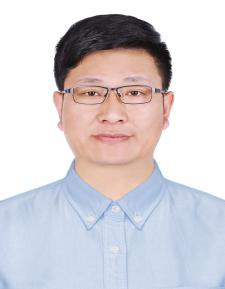 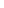 一、个人简介靳俊杰，男，1981年9月生，副教授，文学博士，硕士生导师。主要从事认知语言学，英语修辞学、国际中文教育、语料库语言学等方面的科研和教学工作。目前出版学术专著1部，参编学术著作3部，并在Corpus Linguistics and Linguistic Theory (SSCI二区)、《外语教学与研究》(CSSCI)、《语言学研究》(CSSCI) 等国内外语言学期刊及多种省级学术刊物发表论文共15篇；曾主持完成长治学院校级科研课题1项、参与国家社科基金项目2项、教育部人文社科基金项目1项，山西省哲学社会科学规划课题及教改项目多项，目前主持江苏海洋大学“海州湾英才”创新计划项目1项。研究成果获山西省教育厅教学成果（高等教育）二等奖。联系电话：15035590864E-Mail: redsunjjj@126.com通讯地址：江苏省连云港市苍梧路59号江苏海洋大学外国语学院二、研究方向认知语言学，英汉修辞学、国际中文教育，语料库语言学三、教育经历2002.09-2006.07，山西大学，科技英语专业，本科；2006.09-2009.07，深圳大学，外国语言学及应用语言学专业，硕士；2018.09-2023.06，北京航空航天大学，外国语言学及应用语言学专业，博士，师从李福印教授；2020.03-2021.03，比利时鲁汶大学（KU Leuven），语言学系国际学者, 师从Dirk Geeraerts教授。四、工作经历2009.07-2010.01，广州大学松田学院外语系，英语教师；2010.03-2023.08，长治学院外语系，讲师、副教授；2023.09-至今，江苏海洋大学外国语学院，副教授。五、社会兼职2023年至今任英文国际期刊International Journal of Language and Linguistics 编委会成员及Forum for Linguistic Studies，Environment and Social Psychology等多家英文国际期刊匿名审稿人。六、代表性科研项目1. 主持2023年度江苏海洋大学“海州湾英才”创新计划项目（攀登计划项目）“基于语料库的“V着”连用式的认知研究”。在研。2. 参与2021年度国家社科一般项目“汉语动补结构的宏事件历时语言类型学研究”，项目编号21BYY045。在研。3. 参与2018年度国家社科一般项目“基于汉语趋向动词的事件融合原则研究”，项目编号18BYY170。结项。4. 参与2017年度教育部人文社会科学一般项目（青年基金项目）“构式化视角下英汉施事宾语句的形成与演变”，项目编号17YJC740057。结项。5. 参与 2017年度山西省哲学社会科学规划课题“一带一路背景下地方文化软实力培养研究”。结项。6. 主持2015年度长治学院校级科研课题“文学语篇中情感词汇的认知与评价”。结项。                      7. 参与2015年度山西省教改项目“应用型院校明晰式英语学习策略培训模式的实践研究”。结项。   七、代表性科研成果学术著作[1] Li Fuyin & Jin Junjie. Ten Lectures on Cognition, Mental Representation, and the Self by Robert Rupert[M]. Leiden/Boston: Brill. 2023. [2] Li Fuyin, Jin Junjie, Xu Mengmin & Guo Ning. Ten Lectures on Cognitive Evolutionary Linguistics by Verhagen Arie[M]. Leiden/Boston: Brill. 2021.   [3] Li Fuyin, Zhang Cuiying, Jin Junjie & Zuo Shan. Ten Lectures on Cognitive Modeling between Grammar and Language-based Inferencing by Ruiz de Mendoza Ibáez, F. J.[M]. Leiden/Boston: Brill. 2020. [4] 靳俊杰.《英语词汇学的认知研究》[M]. 北京: 中国书籍出版社. 2017.学术论文靳俊杰 & 李福印. 现代汉语重动式的事件融合研究[J]. 语言学研究(第三十五辑) (CSSSI), 2024(1): 134-146. Jin Junjie & Li Fuyin. A multifactorial aspectual analysis of verb concatenation with imperfective markers zhe in Mandarin[J]. Corpus Linguistics and Linguistic Theory (SSCI二区) (doi: 10.1515/cllt- 2022-0080), 2024(1):183-217.靳俊杰.认知词汇学视角下英语词义关系的轴线性研究[J].长治学院学报, 2023(1): 64-69. [4] 靳俊杰 & 李福印.《语言的目标定位系统》述评[J]. 外语教学与研究(CSSCI), 2018(6): 951-955.[5] 靳俊杰. 原型范畴理论视角下语义系统的模糊性研究[J]. 辽宁科技学院学报, 2018(1): 58-60. [6] 靳俊杰. 文学语篇中情感词汇的韵律结构研究[J]. 长春大学学报(社会科学版), 2017(11): 35-40.                                      [7] 靳俊杰. 论文学语篇中情感词汇资源分布的评价意义[J]. 湖南科技学院学报, 2017(5): 39-41. [8] 龙晋巧, 靳俊杰等. 应用型本科院校学生英语听说策略探析[J]. 长治学院学报, 2016(2): 70-73.[9] 靳俊杰. 从感思视角看隐喻偏离度[J]. 长治学院学报, 2015(3): 73-76. [10] 靳俊杰. 试析英汉语中的始源-路径-终点图式的表征[J]. 河北联合大学学报(社会科学版), 2012(6): 96-98.[11] 靳俊杰. 试论话语思维中的始源-路径-终点图式[J]. 新余学院学报, 2012(4): 80-82.          [12] 靳俊杰. 仿拟的建构方式探析[J]. 长治学院学报, 2012(4): 60-63.        [13] 靳俊杰.《义勇军进行曲》及其英译本的及物性分析[J]. 科技信息, 2011(12): 189-191.                  [14] 靳俊杰. 反义词模糊性探析[J]. 科技信息, 2008(4): 117-118.  [15] 靳俊杰. 态度准则对刻意曲解的解读[J]. 美中外语, 2008(2): 47-52. 八、代表性获奖成果1. 2023年获北京航空航天大学优秀毕业生。2. 2019年获北京外国语大学英语学院主办的第十三届研究生学术论坛暨“中外人文交流”研究生学术研讨会语言学方向优秀学术论文奖。3. 2019年获山西省教育厅教学成果 (高等教育) 二等奖。